Автономная некоммерческая организация профессиональная образовательная организация 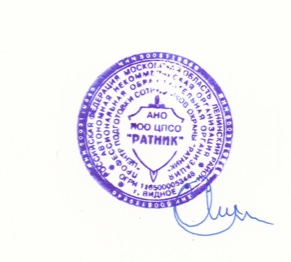 «Центр подготовки сотрудников охраны «Ратник»Положение о Педагогическом совете 1.ОБЩИЕ ПОЛОЖЕНИЯ1.1. Настоящее Положение определяет порядок управления в Автономной некоммерческой организации профессиональной образовательной организации «Центр подготовки сотрудников охраны «Ратник» (далее - Учебный центр). Положение разработано в соответствии с Федеральным законом от 29.12.2012 года № 273-ФЗ  «Об образовании в Российской Федерации» и иными законодательными актами Российской Федерации, Уставом и иными локальными актами Центра.1.2. Педагогический совет является коллегиальным органом управления Учебного центра.1.3. Педагогический совет Учебного центра создаётся с целью участия коллектива Учебного центра в реализации государственной политики в вопросах образования, совершенствования образовательного процесса в Учебном центре.1.4. Педагогический совет действует на основании Федерального закона «Об образовании в  Российской Федерации», нормативных правовых актов об образовании, Устава, настоящего Положения.1.5. Решения Педагогического совета, утвержденные приказом директора Учебного центра, являются обязательными для исполнения.1.6. Настоящее Положение утверждается директором Учебного центра.2. ЗАДАЧИ И СОДЕРЖАНИЕ РАБОТЫ ПЕДАГОГИЧЕСКОГО СОВЕТА.2.1.  Главными задачами Педагогического совета являются:реализация государственной политики по вопросам образования;ориентация деятельности педагогического коллектива Учебного центра на совершенствование образовательного процесса;внедрение в практическую деятельность педагогических работников  достижений педагогической науки и передового педагогического опыта;решение вопросов о приеме, переводе и отчислении слушателей.2.2. Педагогический совет осуществляет следующие функции:обсуждает и утверждает планы работы Учебного центра;заслушивает информацию и отчеты педагогических работников, рассматривает вопросы образовательной деятельности Учебного центра.3. ПРАВА И ОТВЕТСТВЕННОСТЬ ПЕДАГОГИЧЕСКОГО СОВЕТА4.1. Педагогический совет имеет право:создавать временные творческие (рабочие) группы с приглашением специалистов различного профиля, консультантов для выработки рекомендаций с последующим рассмотрением их на Педагогическом совете;принимать окончательное решение по спорным вопросам, входящим в его компетенцию;давать рекомендации, касающиеся деятельности Учебного центра; рассматривать и принимать участие при разработке образовательных программ, учебные планы и т.д., в соответствии с Положением  о разработке учебных планов и образовательных программ в Учебном центре4.2. Педагогический совет ответственен за: выполнение плана работы; соответствие принятых решений законодательству Российской Федерации об образовании;принятие конкретных решений по каждому рассматриваемому вопросу с указанием ответственных лиц и сроков исполнения.4.ОРГАНИЗАЦИЯ ДЕЯТЕЛЬНОСТИ ПЕДАГОГИЧЕСКОГО СОВЕТА4.1. В состав Педагогического совета входят педагогические работники.4.2. Директор Учебного центра входит в состав Педагогического совета Учебного центра по должности и является его председателем.4.3. Педагогический совет Учебного центра избирает секретаря на срок до одного года. Секретарь Педагогического совета ведёт всю документацию Педагогического совета и работает на общественных началах.4.4. С правом совещательного голоса в состав Педагогического совета Учебного центра  приглашаются представители Учредителя; общественных организаций, учреждений, взаимодействующих с учреждением по вопросам дополнительного образования, профессионального обучения;  другие лица, в том числе, слушатели, приглашенные на заседание Педагогического совета. 4.5. Педагогический совет созывается председателем в соответствии с планом работы Учебного центра.4.6. Внеочередные заседания Педагогического совета проводятся по требованию не менее одной трети членов Педагогического совета.4.7. Педагогический совет правомочен принимать решения, если на его заседании присутствовало не менее двух третей педагогических работников и если за них проголосовало более половины присутствующих педагогов. При равном количестве голосов решающим является голос председателя Педагогического совета.4.8. Организацию выполнения решений Педагогического совета осуществляет директор Учебного центра и ответственные лица, указанные в решении Педагогического совета. Результаты выполнения решений в обязательном порядке заслушиваются на последующих заседаниях Педагогического совета.4.9.Директор Учебного центра в случае несогласия с решением Педагогического совета приостанавливает выполнение решения, извещает об этом Учредителя, который в трёхдневный срок при участии заинтересованных сторон обязан рассмотреть данное заявление, ознакомиться с мотивированным мнением большинства членов Педагогического совета и вынести окончательное решение по спорному вопросу. 5. ДОКУМЕНТАЦИЯ ПЕДАГОГИЧЕСКОГО СОВЕТА5.1. Заседания и решения Педагогического совета протоколируются. Протоколы подписываются председателем и секретарем совета.5.2. Нумерация протоколов ведется от начала календарного года.«УТВЕРЖДАЮ»Директор___________ /Агафонов Е.Е./  «17» декабря 2018 г.